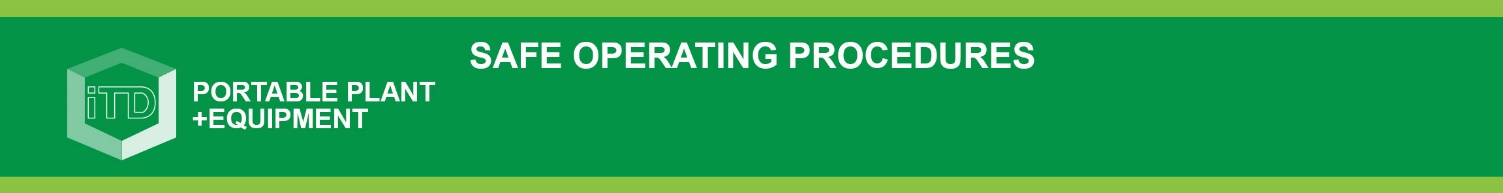 Students must complete the checklist below with a tick in every box before operating this portable power equipmentStudents must complete the checklist below with a tick in every box before operating this portable power equipmentStudents must complete the checklist below with a tick in every box before operating this portable power equipmentHas your teacher given you instruction on the safe use and operation of this equipment?Has your teacher given you instruction on the safe use and operation of this equipment?Has your teacher given permission for you to use this equipment?Has your teacher given permission for you to use this equipment?Are you wearing approved safety glasses and face shield?.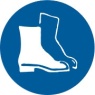 Are you wearing protective steel-toed work boots?.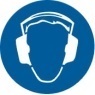 Do you, and others around you, have appropriate hearing protection?   (Class 5 – SLC80 >26 dB)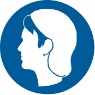 If you have long or loose hair, is it tied back and contained?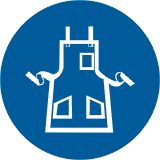 Are you wearing a dust apron or overalls?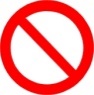 Have you removed all your exposed rings and jewellery?Have you read the important information section on the reverse?Have you read the important information section on the reverse?  PRE-OPERATIONAL SAFETY CHECKS  PRE-OPERATIONAL SAFETY CHECKSIs your work area suitable and provides adequate space to allow for the safe use of this saw without interfering with other students/activities?Is your work area suitable and provides adequate space to allow for the safe use of this saw without interfering with other students/activities?Is the material to be cut free of loose knots or foreign materials e.g. nails? Material which is badly twisted or bowed should not be usedIs the material to be cut free of loose knots or foreign materials e.g. nails? Material which is badly twisted or bowed should not be usedIs the material to be cut securely supported and at a good working height?Is the material to be cut securely supported and at a good working height?Saw blade nut/stud is tight and blade is free of chips and cracks e.g. chipped teeth?Saw blade nut/stud is tight and blade is free of chips and cracks e.g. chipped teeth?Saw guard/s are in place and in good working condition, all adjustment levers have been tightened?Saw guard/s are in place and in good working condition, all adjustment levers have been tightened?Is the saw stable and securely attached to the bench or trolley? If fitted to a trolley are wheels locked prior to use?Is the saw stable and securely attached to the bench or trolley? If fitted to a trolley are wheels locked prior to use?Are you familiar with the operation of the ON/OFF switch?Are you familiar with the operation of the ON/OFF switch?Important information – read before useOPERATIONAL SAFETY CHECKSDO NOT use faulty equipment – report this immediately to your teacher.The maximum cut for the saw must not be exceeded.Material should be sitting flat on the base, securely clamped and supported up against the rear fence. Do not start the saw with the teeth touching the material. Always allow the saw to reach full speed before starting to cut.Avoid reaching over the path of the saw line. Do not cross arms when cutting.Keep non-trigger hand, especially the thumb well clear of the line of cut.After finishing a cut, release the switch, hold the saw arm down and wait for the blade to stop before removing the work-piece or off cuts.Inspect blade guard/s and mechanism regularly. Ensure waste does not build up preventing correct operation.Set the mitre angle for the task, ensure the adjustment lever is located in the notch of the base and locked by tightening the knob.Before making any adjustments to the saw, bring the machine to a complete standstill, and then disconnect the AC plug from the power source.A very high risk of injury exists if guards and fences are removed.HOUSEKEEPINGSwitch off and isolate the compound mitre saw after use. 
Ensure all guards are closed.Leave the machine in a safe, clean and tidy state.POTENTIAL HAZARDS  Moving, rotating and sharp parts     Electricity         Pinch and squash    Dust and fumes                                Eye injuries     NoiseFORBIDDEN   DO NOT operate this saw in moist or wet conditions.